Lippetalschule		Gesamtschule der Gemeinde Lippetal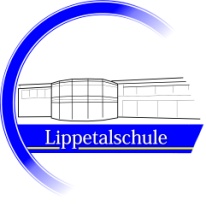 Lippstädter Str. 31 – 59510 Lippetal – Telefon 02923 972310Lippetalschule – Lippstädter Str. 31 – 59510 LippetalPraktikumszusageDie Schülerin/der Schüler «Vorname» «Name»/Klasse «Klasse»kann in der Zeit vom 05. März 2018 bis 22. März 2018 ein Schülerbetriebspraktikum in unserem Betrieb durchführen. Dabei kann sie/er folgende Arbeitsfelder kennen lernen:Ansprechpartner/in in unserem Betrieb istName/Anschrift/Telefonnummer des Betriebes/Stempel:Datum/Unterschrift